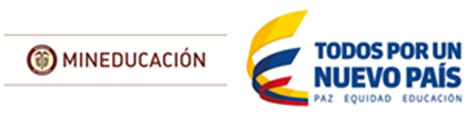 La Subdirección de Aseguramiento de la Calidad de la Educación Superior del MEN invita a la comunidad académica para que se inscriba y participe en las capacitaciones que se llevarán a cabo durante el segundo semestre del 2015, así:Capacitaciones para ser par académicoEnfocadas a quienes estarán en capacidad de realizar las visitas de verificación de condiciones de calidad para el registro calificado y demás trámites asociados.La inscripción en el Banco de Pares comprende:Ingresar a la página http://saces.mineducacion.gov.co/pares/ y registrarse para postular la hoja de vidaDiligenciar completamente todos los ítems que el aplicativo presenta. Es indispensable en el ítem de "área de conocimiento", seleccionar las áreas de experiencia para que pueda ser asociado a la respectiva sala. En la sección de adjuntos cargar escaneados de manera individual y en formato pdf.: RUT, cédula, diplomas, actas de grado, que acrediten la formación profesional, experiencia y resultados de investigación (de ser del caso); y certificación de vinculación laboral vigente a una institución de educación superior. Sólo se tendrán en cuenta para la inscripción, los postulantes que hayan diligenciado toda la información y adjuntado los respectivos anexos.Informar al correo aplopez@mineducacion.gov.co acerca del interés y de la culminación del cargue descrito, relacionando como asunto CAPACITACIÓN PARES – CIUDAD – FECHA CAPACITACIÓN ELEGIDA.Capacitaciones para ser par académico institucionalEnfocadas a quienes estarán en capacidad de apoyar los siguientes procesos correspondientes a solicitudes que son de conocimiento de la Sala de Evaluación de Trámites Institucionales:Aprobación de estudio de factibilidad para creación de Instituciones de Educación Superior oficialesReconocimiento como universidad de una institución universitaria o escuela tecnológica privada u oficialReconocimiento de personería jurídica de las Instituciones de Educación Superior privadasAutorización de creación de seccionales de instituciones de educación superiorCambio de carácter académicoRedefinición para el ofrecimiento de programas por ciclos propedéuticosLos requisitos para conformar el grupo de pares académicos elegibles que apoyarán las visitas dentro de los procesos a cargo de la Sala de Evaluación de Trámites Institucionales, son:Pertenecer al banco de pares de la CONACES.Tener título académico de pregrado y posgrado, mínimo de maestríaSer investigador junior, senior, o asociado en la medición de Colciencias.Haber publicado libros o artículos en revistas indexadas nacional o internacionalmente o  evidenciar ponencias de investigaciones propias, en congresos o foros nacionales o internacionales, o patentes en el área respectiva. Certificar mínimo cinco (5) años de experiencia en docencia en educación superior o investigación; o dos (2) años de docencia en educación superior y cinco (5) años de ejercicio profesional diferente a la docencia.Certificar tres (3) años de experiencia en cargos de dirección académica administrativa en una Institución de Educación Superior, dentro de los cinco años  anteriores a la postulación.Las capacitaciones se realizarán en las fechas y ciudades indicadas; y el sitio será informado una vez sea confirmado el diligenciamiento y el interés del profesional. El cupo es limitado.Agradecemos su apoyo,Cordialmente,JEANNETTE GILEDE GONZÁLEZSubdirectora de Aseguramiento de la Calidad de la Educación SuperiorFECHACIUDADTIPO DE CAPACITACIÓNCUPO MÁXIMOREQUISITOSSeptiembre 17 y 18Armenia – QuindíoEvaluación de las condiciones de calidad de programas ofrecidos por Ciclos Propedéuticos150No haber recibido capacitación como par académicoSer docente vinculado a una institución de educación superior Técnica y TecnológicaInscribirse en el Banco de ParesSeptiembre 24 y 25Bogotá - CundinamarcaEvaluación de las condiciones de calidad de programas ofrecidos por Ciclos Propedéuticos y en la metodología a Distancia150No haber recibido capacitación como par académicoSer docente vinculado a una institución de educación superior Técnica y TecnológicaInscribirse en el Banco de ParesSeptiembre 24 y 25Tunja - BoyacáEvaluación de las condiciones de calidad de los programas del área de Educación (licenciaturas)100No haber recibido capacitación como par académicoSer licenciadoSer docente vinculado a un programa del área de EducaciónInscribirse en el Banco de ParesOctubre 1 y 2Bogotá - CundinamarcaEvaluación de las condiciones de calidad de los programas del área de Educación (licenciaturas)150No haber recibido capacitación como par académicoSer licenciadoSer docente vinculado a un programa del área de EducaciónInscribirse en el Banco de ParesOctubre 1 y 2Cali – Valle del CaucaEvaluación de las condiciones de calidad de programas ofrecidos por Ciclos Propedéuticos150No haber recibido capacitación como par académicoSer docente vinculado a una institución de educación superior Técnica y TecnológicaInscribirse en el Banco de ParesOctubre 8 y 9Pasto - NariñoEvaluación de las condiciones de calidad de programas ofrecidos en la metodología a Distancia150No haber recibido capacitación como par académico Ser docente vinculado a un programa en la metodología a DistanciaInscribirse en el Banco de ParesOctubre 8 y 9Medellín - AntioquiaEvaluación de las condiciones de calidad de programas ofrecidos por Ciclos Propedéuticos150No haber recibido capacitación como par académicoSer docente vinculado a una institución de educación superior Técnica y TecnológicaInscribirse en el Banco de ParesOctubre 15 y 16Bogotá - CundinamarcaEvaluación de las condiciones de calidad de los programas de doctorado en todas las áreas100No haber recibido capacitación como par académico Ser docente vinculado a un programa del nivel de doctoradoInscribirse en el Banco de ParesFECHACIUDADTIPO DE CAPACITACIÓNCUPO MÁXIMOOctubre 29 y 30Bogotá - CundinamarcaEvaluación de las condiciones de calidad de los trámites institucionales80